ПРОЕКТ 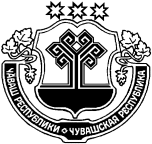 В целях повышения эффективности использования имущества, находящегося в муниципальной собственности Красноармейского района Чувашской Республики, и увеличения доходов от сдачи его в аренду,Собрание депутатов Убеевского сельского поселения Красноармейского района решило:1. Внести в решение Собрания депутатов Убеевского сельского поселения Красноармейского района Чувашской Республики от 22.05.2019 № С-40/3 (с изменениями от 14.04.2020 № С-51/1, «О порядке определения размера арендной платы за пользование имуществом, находящимся в муниципальной собственности Красноармейского района Чувашской Республики» (далее – Решение) следующие изменения:1) Преамбулу Решения изложить в следующей редакции:«В целях повышения эффективности использования имущества, находящегося в муниципальной собственности Убеевского сельского поселения Красноармейского района Чувашской Республики, и увеличения доходов от сдачи его в аренду».2. Внести в Порядок определения размера арендной платы за пользование имуществом, находящимся в муниципальной собственности Убеевского сельского поселения Красноармейского района Чувашской Республики, утвержденный решением Собрания депутатов Красноармейского района от 22.05.2019 № С-40/3 (с изменениями от 14.04.2020 № С-51/1, (далее – Порядок), следующие изменения:1)  Пункт 4 Порядка изложить в следующей редакции: «4. Для категорий арендаторов, указанных в таблице, при расчете арендной платы за пользование муниципальным имуществом применяется корректирующий коэффициент к размеру арендной платы, определенному в соответствии с пунктом 1 настоящего Порядка, равный:3. Настоящее решение вступает в силу после его официального опубликования в периодическом печатном  издании «Вестник Убеевского сельского поселения ».Глава Убеевскогосельского поселения Красноармейского района                                                             Н.И.Димитриева       ЧАВАШ РЕСПУБЛИКИКРАСНОАРМЕЙСКИ РАЙОНẺЧУВАШСКАЯ РЕСПУБЛИКА КРАСНОАРМЕЙСКИЙ РАЙОН  УПИ САЛИ ПОСЕЛЕНИЙĚН ДЕПУТАТСЕН ПУХĂВĚ ЙЫШĂНУ             2021 ç.           № С – ____	            Упи салиСОБРАНИЕ ДЕПУТАТОВ УБЕЕВСКОГО СЕЛЬСКОГО ПОСЕЛЕНИЯРЕШЕНИЕ2021  г.                      № С – с. УбеевоО внесении изменений в решение Собрания депутатов  Убеевского сельского поселения Красноармейского района Чувашской Республики от 22.05.2019 № С - 40/3Категории арендаторовКорректирующий коэффициент12Органы государственной власти и органы местного самоуправления0,1Государственные и муниципальные учреждения0,2Социально ориентированные некоммерческие организации0,4Лицо, с которым заключен государственный контракт по результатам конкурса или аукциона, проведенных в соответствии с Федеральным законом «О контрактной системе в сфере закупок товаров, работ, услуг для обеспечения государственных и муниципальных нужд», либо лицо, с которым государственным автономным учреждением заключен договор по результатам конкурса или аукциона, проведенных в соответствии с Федеральным законом «О закупках товара, работ, услуг отдельными видами юридических лиц», на организацию горячего питания в организациях, осуществляющих образовательную деятельность, и медицинских организациях0,6Субъекты малого и среднего предпринимательства, самозанятые граждане0,4